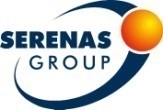 Current Issues on Diagnostic Pathology1st Meeting of the Turkish Division of the International Academy of Pathology (IAP)June 7-8, 2014Elite World Hotel Istanbul / TurkeyREGISTRATION FORMSerenas Tourism is the official agent for the Current Issues on Diagnostic Pathology Meeting to be held in Istanbul, Turkey. Please complete this form and return it to Serenas Tourism. All communications should be done with Serenas Tourism.IDENTIFICATIONTitle:			  Mr.		  Ms.		  Prof.	  Dr.Family Name:      		First Name:        		Middle Name:           Academic Title:      			Certified Specialty or Professional Sector:      Mailing Address:           		     	     City       	       State/Country                   Zip/Postal Code        Telephone:	  Country Code       		City Code       		Number       Fax: 	 	  Country Code       		City Code       		Number       E-mail Address:      REGISTRATION At the end of the course certificate will be given.All rates are in Euro and VAT 18%  is not included. HOTEL ACCOMMODATION  Above pricelist is given in EUR, per night.The price includes a breakfast, VAT 8% is not included.All reservations are to be made directly through Serenas Tourism for these prices.Before sending your form, please check the availability of your selected hotel with Serenas Tourism. Hotel confirmation will be sent to you according to availability. If the hotels are fully booked, Serenas Tourism  will send you an information e-mail to select another hotel option.Hotel reservation will be finally confirmed when payment of the 100% for the ordered services is made not later than 10.05.2014.Sending a reservation form after 10.05.2014 clients will be suggested any rooms that left with individual renegotiated reservation terms.PAYMENTRegistration Fee:			      EuroVAT of Registration 18%: 		      EuroAccomodation Fee:			      EuroVAT of Registration 8%: 		      Euro     			TOTAL:		      Euro  CREDIT CARDI hereby authorize SERENAS Tourism (Serenas Uluslararası Turizm Kongre Org. A.Ş.) to have my credit card charged for the amount of            Euro, which has the details below.Type of  Credit Card:	  Visa		  Master CardCard holder’s name:	     Card number*:	           /               /              /         	*Just add 4 number for each boxExpiry Date:		     Card Validation Code**:         ** The last three digits of the number at the back of the cardDigital Signature: 	 By clicking this box I authorize SERENAS Tourism to charge the above credit card for the balance  of my account Card Holders Signature:    ------------------------------------------  BANK TRANSFERAccount Name: SERENAS International Tourism Congress Org. (SERENAS Uluslararası Turizm Kon. Org. A.Ş.)Name of the Bank : HSBC BANK A.S. Branch Name: ANKARA KURUMSAL SUBE Swift Code: HSBCTRIX  Branch Code: 106 EFT Code: 123                                            Branch Address: NERGIZ SOK. BAYRAKTAR VIA TOWER K:12 SOGUTOZU ANKARA Euro Account No	: 106-1026631-773	Euro Iban No	: TR040012300106102663177399TL Account No	: 106-1026631-282	TL Iban No	: TR590012300106102663128200Important Note: Participants who pay their balance with a bank transfer are required to send the bank receipt copies to SERENAS Tourism via fax or mail with this form, confirmation will be sent in 7 days. CANCELLATIONS AND REFUNDSAll cancellations must be made by sending an email to the address info@iapturkey2014.org , for all notifications of cancellation, please make a reference to a bank account, including the Swift Code, where a possible refund may be remitted less bank charges. In the event that a cancellation of a booking is requested, the cancellation fee will be charged according to the following schedule:*Handling Fee: 10 € for per personPlease note that all refunds will only be processed after the completion of the meeting.CategoryEarly Registration
Before May 10, 2014Late Registration
After May 10, 2014Specialist 200 EUR 250 EURResident 100 EUR 150 EURGERMİR PALAS HOTEL****http://www.germirpalas.com/GERMİR PALAS HOTEL****http://www.germirpalas.com/GERMİR PALAS HOTEL****http://www.germirpalas.com/Single RoomDouble Room*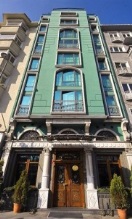 Available within 6-8       June 20148 minutes’ walk 80 Euro 100 EuroGOLDEN AGE HOTEL****http://www.goldenagehotel.com/GOLDEN AGE HOTEL****http://www.goldenagehotel.com/GOLDEN AGE HOTEL****http://www.goldenagehotel.com/Single RoomDouble Room*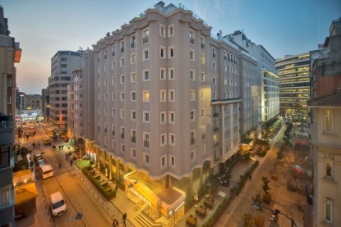 Available within 6-8       June 20145 minutes’ walk 100 Euro 110 EuroLARES PARK HOTEL****http://www.laresparktaksim.com/default-tr.htmlLARES PARK HOTEL****http://www.laresparktaksim.com/default-tr.htmlLARES PARK HOTEL****http://www.laresparktaksim.com/default-tr.htmlSingle RoomDouble Room*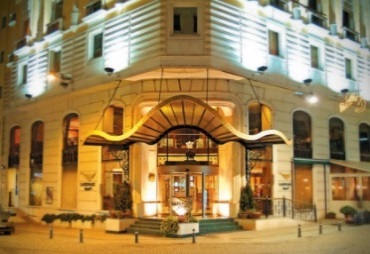 Available within 6-8       June 20145 minutes’ walk 160Euro 180 EuroLAMARTINE HOTEL****http://www.lamartinehotel.com/LAMARTINE HOTEL****http://www.lamartinehotel.com/LAMARTINE HOTEL****http://www.lamartinehotel.com/Single RoomDouble Room*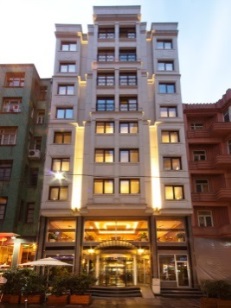 Available within 6-8       June 20148 minutes’ walk 130 Euro 140 EuroMIDTOWN HOTEL****http://www.midtown-hotel.com/tr/hosgeldiniz_1.htmlMIDTOWN HOTEL****http://www.midtown-hotel.com/tr/hosgeldiniz_1.htmlMIDTOWN HOTEL****http://www.midtown-hotel.com/tr/hosgeldiniz_1.htmlSingle RoomDouble Room*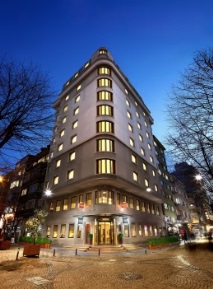 Available within 6-8       June 20147 minutes’ drive7 minutes’ walk 150 Euro 170 EuroFERONYA HOTEL****http://www.feronya.com/FERONYA HOTEL****http://www.feronya.com/FERONYA HOTEL****http://www.feronya.com/Single RoomDouble Room*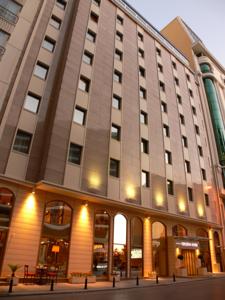 Available within 6-8       June 20143 minutes’ walk 80 Euro 100 EuroELITE WORLD PRESTIGE HOTEL****http://www.eliteworldprestige.com.tr/default-tr.htmlELITE WORLD PRESTIGE HOTEL****http://www.eliteworldprestige.com.tr/default-tr.htmlELITE WORLD PRESTIGE HOTEL****http://www.eliteworldprestige.com.tr/default-tr.htmlSingle RoomDouble Room*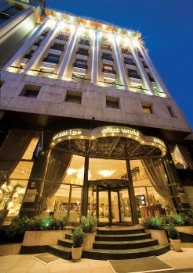 Available within 6-8       June 20143 minutes’ walk 120 Euro 130 EuroELITE WORLD ISTANBUL HOTEL*****http://www.eliteworldistanbul.com.tr/default-tr.htmlELITE WORLD ISTANBUL HOTEL*****http://www.eliteworldistanbul.com.tr/default-tr.htmlELITE WORLD ISTANBUL HOTEL*****http://www.eliteworldistanbul.com.tr/default-tr.htmlSingle RoomDouble Room*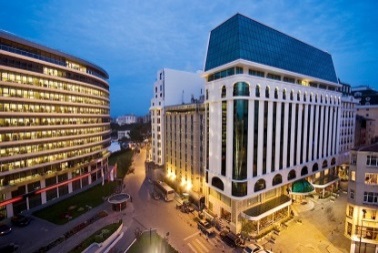 Available within 6-8       June 2014- 180 Euro 200 EuroIn the event of VAT increasing, the resulting increase will be passed on to the clientPlease type or print this form clearly in block letters and fax to the + 90 216 594 57 99SERENAS International Tourism Congress Org. Address: Serif Ali Mahallesi Pakdil Sokak No:5 Yukarı Dudullu, Umraniye, ISTANBUL/TURKEYPhone: +90 216 594 58 26	Fax: +90 216 594 57 99Url: www.serenas.com.tr           E-mail: info@iapturkey2014.org Days Prior to June 7, 2014Cancellation Fee71 days or moreHandling Fee* 70 to 30 days50% of total price29 to 0 days100% of total priceNo Show100% of total price